Publicado en  el 17/12/2013 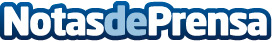 Alberto Garzón solicita a la Defensora del Pueblo que estudie la inconstitucionalidad del Real Decreto de supervisión de entidades financieras por atacar la democracia municipalEl diputado de IU y portavoz económico parlamentario advierte de que el contenido de la disposición adicional tercera  “sienta un precedente político enormemente peligroso en la medida que justifica la ruptura de las reglas del juego democrático en aras de una supuesta solución a la crisis económica”Datos de contacto:Izquierda UnidaNota de prensa publicada en: https://www.notasdeprensa.es/alberto-garzon-solicita-a-la-defensora-del_1 Categorias: Nacional http://www.notasdeprensa.es